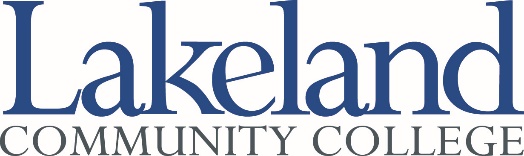 Presentation of Award:   This award will be presented to a resident of Lake County during theCommencement ceremony in May.Nominations:  Nominations may be made by any college employee, student or former student and should be submitted to the President’s Office, Room D-2114, by March 24, 2023.Qualifications for Nominees:  The nominee must be a Lake County resident who has made significant contributions to the College community.Step 1:  Identify the individual being nominated by typing into the fields below:Name:  Address:  Telephone:  	Step 2:  Provide information about the following by typing into the fields below:1.   List contributions to the college (e.g., job-related assistance, participation in campus events, financial support, guest speaking engagements, etc.):  2.   List community service (e.g., member of community organizations, offices held, participation in community events, honors or awards, etc.):  Step 3:  Solicit and attach letters of support for this nomination from at least three other individuals.Step 4:  Provide contact information for the primary person submitting this nomination by typing into the fields below:Name:     Phone:  Date:  The President’s Cabinet will forward the name of the nominee it recommends for this award to the College President.